Arbetsområde: XXTydligt och avgränsatAnsvarig person/grupp: XXÖvriga delaktiga personer: XXVar är vi?Beskriv nuläge och behovet som verksamheten har. Vart ska vi (mål)? Exakt vad vill vi uppnå? När är målet uppnått? Hur gör vi?Konkreta aktiviteter.1.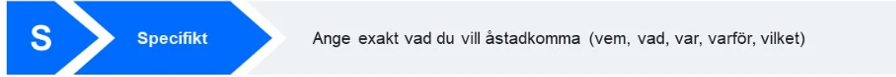 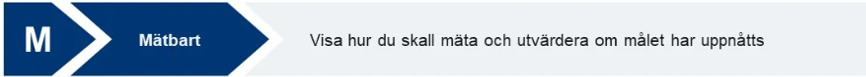 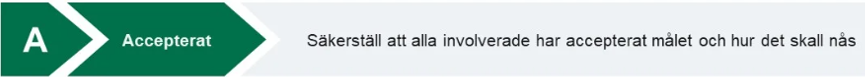 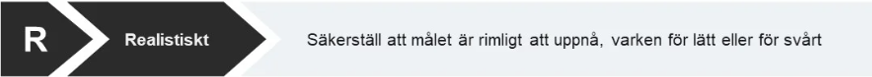 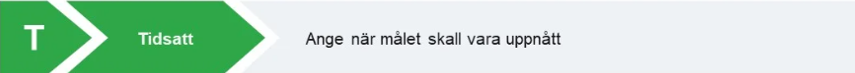 ___________________________________________________________________2. ___________________________________________________________________3.4.5. 6. Hur går det?Hur och när stämmer vi av hur det går med aktiviteterna? Behöver något ändras eller nya aktiviteter upprättas?Hur blev det?Nådde vi våra mål? Vad har vi lärt oss? Vad har fungerat bra? Vad behöver ändras? Vilket värde har vi skapat?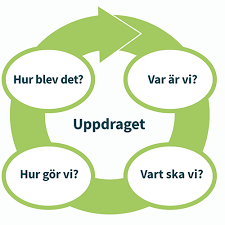 